      Filepath:   S:\EPAD\CAB\weekly postings instructions\honey – monthly percussion posting notes.docx
Last update:   7-14-2020
HONEY 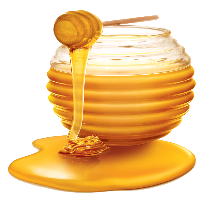 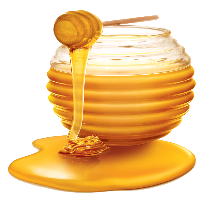 
Instructions for Posting the 30-Day Repayment Rate 
HONEY 
Instructions for Posting the 30-Day Repayment Rate Step   1:The PDF file to post is located here:     S:\EPAS\DSA\Hentz\Honey\honey_30_day_arr.pdf  Step   2:Log into “Percussion” using this link:  http://cm1.fsa.usda.gov/Rhythmyx/login?sys_redirect=http%3a%2f%2fcm1%2efsa%2eusda%2egov%2fcm%2fStep   3:User ID:   francinahentz                    Password:   demoStep   4:On the left under the title “DASHBOARD” in the first column, click once on “Assets”Step   5:In the second column; scroll down and click once on “USDA-FSA-Public”Step   6:A third column will appear; click once on ‘usdafiles”Step   7:A fourth column will appear, scroll down and click once on “EPAS”Step   8:A fifth column will appear, click once on “PDF”Step   9:A sixth column will appear, at the top of it, arrow over to the second list of files, and click twice on “honey_30_day_arr.pdf”Step 10:A seventh column will appear; under it, click on “EDIT”Step 11:On the left you’ll see “*File:”; click on “Browse...”	Step 12:The “Choose File to Upload” screen will appear; find the PDF file you need to publish, select it and click on “Open”; the filename will appearStep 13:Under the seventh column, click once on “SAVE”Step 14:On the left you’ll see the word “Publishing”, move cursor over it and select “Publish”Step 15:It can take up to 20 minutes to see your recent published post, however, using this command “origin2” in front of “www” refreshes your screen sooner

This is the URL that includes the command to see your recent post sooner https://origin2.www.fsa.usda.gov/Assets/USDA-FSA-Public/usdafiles/EPAS/PDF/honey_30_day_arr.pdf